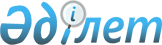 О внесении изменений и дополнений в решение II сессии областного Маслихата от 23.12.99 г. N 2 "Об областном бюджете на 2000 год"Решение IV сессии Карагандинского областного Маслихата от 22 июня 2000 года N 3. Зарегистрировано Управлением юстиции Карагандинской области 3 июля 2000 года за N 104

      В соответствии с Законами Республики Казахстан: "О бюджетной системе" от 1.04.99 г. N 357-1 ЗРК, "О местных представительных и исполнительных органах Республики Казахстан" от 10.12.93 г. с последующими изменениями и дополнениями, а также с изменениями, внесенными Министерством финансов Республики Казахстан в Единую бюджетную классификацию на 2000 год.

      Областной Маслихат РЕШИЛ:



      1. Внести в решение II сессии областного Маслихата от 23.12.99 г. "Об областном бюджете на 2000 год" следующие изменения и дополнения:

      1) в пункте 1:

      - цифру "10317768" заменить цифрой "10487900";

      - цифру "2022539" заменить цифрой "2150818";

      - цифру "12422607" заменить цифрой "13021018";

      - цифру "662700" заменить цифрой "362700";

      2) в пункте 6:

      - цифру "1077692" заменить цифрой "1498114";

      - цифру "18506" заменить цифрой "40539";

      - цифру "108982" заменить цифрой "190860";

      - цифру "118751" заменить цифрой "135618";

      - цифру "334610" заменить цифрой "348664";

      - цифру "106315" заменить цифрой "185445";

      - цифру "56028" заменить цифрой "149953";

      - цифру "25457" заменить цифрой "75123";

      - цифру "115333" заменить цифрой "115400";

      - цифру "125802" заменить цифрой "111173";

      - цифру "67908" заменить цифрой "68718";

      дополнить строками следующего содержания:

      - "Абайского 24191";

      - "Улытауского 13809";

      - "Шетского 38621";

      3) в пункте 7:

      - исключить строки следующего содержания:

      "Абайского 90874";

      "Улытауского 9097";

      "Шетского 4441";

      - цифру "9614" заменить цифрой "32669";

      - цифру "772703" заменить цифрой "1040659";

      - цифру "475125" заменить цифрой "320042";

      - цифру "608083" заменить цифрой "704846";

      4) пункт 8 дополнить строками следующего содержания:

      - на развитие городского транспорта;

      - на льготный проезд малообеспеченным гражданам;

      - на эксплуатацию оборудования и средств по регулированию дорожного движения в городах Караганде и Темиртау.

      5) дополнить пунктом 8-1 следующего содержания:

      "Увеличить размер адресной социальной помощи в областном бюджете на 2000 год на 106597 тыс.тенге"

      6) дополнить пунктом 14-1 следующего содержания: "Предусмотреть в составе расходов областного бюджета 50000 тыс.тенге на компьютеризацию общеобразовательных дневных школ.

      7) в пункте 32 цифру "98839" заменить цифрой "41639";

      8) в пункте 33:

      - слова "в полном объеме" заменить словами "в следующих размерах";

      - дополнить строками следующего содержания:

                                                   "тыс.тенге"

      "Абайского 37767";

      "Актогайского 34975";

      "Бухар-Жырауского 43321";

      "Жанааркинского 30279";

      "Каркаралинского 55504";

      "Нуринского 19292";

      "Осакаровского 46532";

      "Шетского 22311";

      "Балхаша 48674";

      "Жезказгана 130000";

      "Караганды 66697";

      "Каражала 60938";

      "Сарани 73000";

      "Темиртау 45317";

      "Шахтинска 30393";

      "Акимам районов и городов разработать и утвердить график погашения ссуды в соответствии с установленным порядком возврата ссуды".

      9) приложение к решению II сессии областного Маслихата "Об областном бюджете на 2000 год" изложить в новой редакции согласно приложению.



      2. Настоящее решение вступает в силу после регистрации в органах юстиции и опубликования.      Председатель сессии                        Н. Усатов

Приложение к решению

сессии областного Маслихата N 1

от 22 июня 2000 года 

Областной бюджет на 2000 год с учетом внесенных изменений и дополненийтыс. тенгетыс.тенге
					© 2012. РГП на ПХВ «Институт законодательства и правовой информации Республики Казахстан» Министерства юстиции Республики Казахстан
				КатегорияКатегорияКатегорияКатегорияКатегорияУточненный бюджет на 2000 годКлассКлассКлассКлассУточненный бюджет на 2000 годПодклассПодклассПодклассУточненный бюджет на 2000 годСпецификаСпецификаУточненный бюджет на 2000 годНаименование123456I. Поступления13383718Доходы104879001НАЛОГОВЫЕ ПОСТУПЛЕНИЯ102819151Подоходный налог на доходы11869561Подоходный налог с юридических лиц11869561Подоходный налог с юридических лиц - резидентов6803782Подоходный налог с юридических лиц - нерезидентов601403Подоходный налог с юридических лиц - резидентов у источника выплат340384Подоходный налог с юридических лиц - нерезидентов у источника выплат4124003Социальный налог87267741Социальный налог87267745Внутренние налоги на товары, работы и услуги678722Акцизы676492Водка476004Вина1847Пиво167608Крепленые напитки, крепленые соки и бальзамы280023Игорный бизнес3054Сборы за ведение предпринимательской и профессиональной деятельности2232Лицензионный сбор за право занятия отдельными видами деятельности2237Прочие налоги3003131Прочие налоги3003131Поступление задолженности в республиканский бюджет02Поступление задолженности в местный бюджет3000009Прочие налоговые поступления3132НЕНАЛОГОВЫЕ ПОСТУПЛЕНИЯ1521012Административные сборы и платежи, доходы от некоммерческих и сопутствующих продаж1513861Административные сборы1247218Поступления от реализации услуг, предоставляемых государственными учреждениями422112Платежи за загрязнение окружающей среды1205003Прочие платежи и доходы от некоммерческих и сопутствующих продаж266651Поступления от аренды имущества коммунальной собственности266653Поступления по штрафам и санкциям7151Поступления по штрафам и санкциям7151Административные штрафы и санкции, взимаемые государственными учреждениями1409Прочие санкции и штрафы5510Штрафы за нарушение законодательства об охране окружающей среды5203ДОХОДЫ ОТ ОПЕРАЦИЙ С КАПИТАЛОМ538841Продажа основного капитала538841Продажа основного капитала538844Поступления от приватизации государственной собственности536445Поступление от реализации зерна, закупаемого для самообеспечения регионов240Полученные официальные трансферты (гранты)21508184Полученные официальные трансферты (гранты)21508181Трансферты из нижестоящих органов государственных управлений20982163Трансферты из районных (городских) бюджетов20982163Бюджетное изъятие из районных (городских) бюджетов20982169Из прочих источников526029Прочие трансферты526021Текущие52602Погашение основного долга по раннее выданным из бюджета кредитам7450005Погашение кредитов, выданных из бюджета7450001Погашение ранее выданных кредитов7450001Погашение другими уровнями государственного управления7450001Погашение другими уровнями государственного управления745000Функциональная группаФункциональная группаФункциональная группаФункциональная группаФункциональная группаФункциональная группаУточненный бюджет на 2000 годФункцияФункцияФункцияФункцияФункцияУточненный бюджет на 2000 годУчреждениеУчреждениеУчреждениеУчреждениеУточненный бюджет на 2000 годПрограммаПрограммаПрограммаУточненный бюджет на 2000 годПодпрограммаПодпрограммаНаименование1234567II. Расходы и кредитование13021018Расходы129460181Государственные услуги общего характера1645531Представительные, исполнительные и другие органы, выполняющие общие функции государственного управления81859103Аппарат местных представительных органов102432Административные расходы на местном уровне58803Аппарат местных органов588030Депутатская деятельность43630Депутатская деятельность4363105Аппарат акимов716162Административные расходы на местном уровне716163Аппарат местных органов716162Финансовая деятельность82694105Аппарат акимов2659962Организация поступлений от сборов за право реализации товаров (работ, услуг) на рынках2659930Органы, уполномоченные осуществлять сборы за право реализации товаров (работ и услуг) на рынках26599259Исполнительный орган коммунальной собственности, финансируемый из местного бюджета302002Административные расходы на местном уровне89403Аппарат местных органов894030Организация приватизации коммунальной собственности126031Приобретение имущества коммунальной собственности20000260Местный исполнительный орган финансов258952Административные расходы на местном уровне258953Аппарат местных органов258952Оборона4037241Военные нужды5417105Министерство обороны Республики Казахстан541763Обеспечение выполнения всеобщей воинской обязанности54172Организация работы по чрезвычайным ситуациям398307105Аппарат акимов39830731Создание и содержание пунктов управления, спецскладов и материально-техническое обеспечение мероприятий Гражданской обороны1263332Ликвидация чрезвычайных ситуаций на местном уровне38567430Государственная противопожарная служба33886731Областная водно-спасательная служба1394935Мероприятия по ликвидации чрезвычайных ситуаций328583Общественный порядок и безопасность2676841Правоохранительная деятельность267684105Аппарат акимов66Организация совершения нотариальных действий030Нотариальные конторы251Исполнительный орган внутренних дел, финансируемый из местного бюджета2526842Административные расходы на местном уровне2289983Аппарат местных органов22899827Погашение кредиторской задолженности по заработной плате и социальным выплатам850028Погашение кредиторской задолженности по зарегистрированным в установленном порядке договорным обязательствам государственных учреждений, финансируемых из местного бюджета950030Охрана общественного порядка и обеспечение общественной безопасности на местном уровне568632Приемники-распределители для лиц, не имеющих определенного места жительства и документов444434Уголовно-исполнительная инспекция1242274Исполнительный орган жилищно-коммунального и дорожного хозяйства, финансируемый из местного бюджета1500044Эксплуатация оборудовании и средств по регулированию дорожного движения в населенных пунктах150004Образование8307792Начальное и среднее образование337604263Исполнительный орган образования, культуры, спорта и туризма, финансируемый из местного бюджета33760420Общеобразовательное обучение на местном уровне28760432Школы-интернаты с особым режимом7997533Школы начальные, неполные средние и средние2645334Школы-интернаты9078035Специальные школы-интернаты9039632Информатизация системы среднего образования на местном уровне500003Профессионально-техническое образование206906263Исполнительный орган образования, культуры, спорта и туризма, финансируемый из местного бюджета20690631Профессионально-техническое образование на местном уровне20690630Профессионально-технические школы2069064Среднее специальное образование260238254Исполнительный орган здравоохранения, финансируемый из местного бюджета231648Подготовка кадров в средних специальных учебных заведениях на местном уровне23164263Исполнительный орган образования, культуры, спорта и туризма, финансируемый из местного бюджета2370748Подготовка кадров в средних специальных учебных заведениях на местном уровне2370745Переподготовка кадров24939251Исполнительный орган внутренних дел, финансируемый из местного бюджета1104911Переподготовка кадров на местном уровне1104930Переподготовка кадров для органов внутренних дел11049Переподготовка кадров13890263Исполнительный орган образования, культуры, спорта и туризма, финансируемый из местного бюджета1389011Переподготовка кадров на местном уровне138906Переподготовка кадров государственных учреждений138909Прочие услуги в области образования1092263Исполнительный орган образования, культуры, спорта и туризма, финансируемый из местного бюджета109238Оказание психолого-медико-педагогической консультативной помощи населению по обследованию психического здоровья детей и подростков109230Психолого-медико-педагогические консультации10925Здравоохранение17957101Больницы широкого профиля382259254Исполнительный орган здравоохранения, финансируемый из местного бюджета38225936Оказание стационарной медицинской помощи населению на местном уровне3822592Охрана здоровья населения304424254Исполнительный орган здравоохранения, финансируемый из местного бюджета30442431Оказание медицинской помощи ВИЧ-инфицированным больным207670Оказание медицинской помощи ВИЧ-инфицированным больным2076733Борьба с эпидемиями50039Профилактика и борьба с опасными инфекциями на местном уровне6302030Областные, районные санитарно-эпидемиологические станции6302034Производство крови (заменителей) на местном уровне3167241Пропаганда здорового образа жизни на местном уровне194545Охрана материнства и детей18652030Дома ребенка5317031Оказание стационарной помощи детям10494832Оказание стационарной помощи беременным, роженицам и родильницам284023Специализированная медицинская помощь495463254Исполнительный орган здравоохранения, финансируемый из местного бюджета49546330Оказание стационарной медицинской помощи больным, страдающим психическими расстройствами12816332Оказание стационарной медицинской помощи больным туберкулезом16809140Больницы и поликлиники для ветеранов и инвалидов ВОВ2245847Оказание стационарной медицинской помощи больным онкологическими заболеваниями8961548Оказание стационарной медицинской помощи больным алкоголизмом, наркоманией и токсикоманией2342949Оказание стационарной медицинской помощи больным кожно-венерологическими заболеваниями1054050Оказание стационарной медицинской помощи больным инфекционными заболеваниями531674Поликлиники259027254Исполнительный орган здравоохранения, финансируемый из местного бюджета25902735Оказание первичной медико-санитарной помощи населению в амбулаторных организациях сельской местности11522446Оказание первичной медико-санитарной помощи населению в амбулаторно-поликлинических организациях1438035Другие виды медицинской помощи144876251Исполнительный орган внутренних дел, финансируемый из местного бюджета2744931Оказание медицинской помощи военнослужащим, сотрудникам правоохранительных органов, членам их семей27449254Исполнительный орган здравоохранения, финансируемый из местного бюджета11742737Оказание скорой помощи10535043Оказание медицинской помощи населению в ЧС1207730Центры экстренной медицинской помощи556831Областные базы спецмедснабжения65099Прочие услуги в области здравоохранения209661254Исполнительный орган здравоохранения, финансируемый из местного бюджета2096612Административные расходы на местном уровне114173Аппарат областных управлений1141728Погашение кредиторской задолженности по зарегистрированным в установленном порядке договорным обязательствам государственных учреждений, финансируемых из местного бюджета18919138Прочие услуги по охране здоровья населения в области710031Лекарственное обеспечение отдельных категорий граждан по видам заболеваний610032Обеспечение специализированными продуктами детского питания отдельных категорий граждан100042Обеспечение учетными услугами145393Централизованные бухгалтерии145344Централизованный закуп лекарственных средств и медицинского оборудования5006Социальная помощь и социальное обеспечение9403731Социальное обеспечение350267263Исполнительный орган образования, культуры, спорта и туризма, финансируемый из местного бюджета8127633Социальное обеспечение детей8127630Детские дома81276258Исполнительный орган труда и социальной защиты населения финансируемый из местного бюджета26899132Социальное обеспечение, оказываемое через учреждения интернатского типа на местном уровне26899130Дома-интернаты для малолетних инвалидов и психоневрологические дома-интернаты6790031Дома-интернаты для престарелых и инвалидов общего типа5346233Психоневрологические интернаты1476292Социальная помощь492081105Аппарат акима7760060Оказание социальной помощи отдельным категориям граждан77600258Исполнительный орган труда и социальной защиты населения финансируемый из местного бюджета428457Социальная поддержка инвалидов на местном уровне428433Обеспечение техническими и иными средствами4284258Исполнительный орган труда и социальной защиты населения финансируемый из местного бюджета4770637Оказание социальной помощи специалистам здравоохранения, образования, социального обеспечения, культуры, проживающим в сельской местности, по приобретению топлива8038Проведение празднования 55-й годовщины Победы в Великой Отечественной войне47626258Исполнительный орган труда и социальной защиты населения финансируемый из местного бюджета36249142Государственная адресная социальная помощь3624919Прочие услуги в области социальной помощи и социального обеспечения98025258Исполнительный орган труда и социальной защиты населения финансируемый из местного бюджета980252Административные расходы на местном уровне403553Аппарат местных органов4035525Проведение мероприятий за счет средств резерва местных исполнительных органов63727Погашение кредиторской задолженности по зарегистрированным в установленном порядке договорным обязательствам государственных учреждений, финансируемых из местного бюджета3063428Погашение кредиторской задолженности по зарегистрированным в установленном порядке договорным обязательствам государственных учреждений, финансируемых из местного бюджета1719933Медико-социальная экспертиза на местном уровне920030Областные, городские и районные медико-социальные экспертные комиссии92007Жилищно-коммунальное хозяйство448401Жилищное хозяйство0274Исполнительный орган жилищно-коммунального и дорожного хозяйства, финансируемый из местного бюджета043Жилищное хозяйство030Обеспечение жильем особо нуждающихся лиц населения02Коммунальное хозяйство24660274Исполнительный орган жилищно-коммунального и дорожного хозяйства, финансируемый из местного бюджета2466042Развитие коммунального хозяйства2466030Организация общего развития коммунального хозяйства246603Водоснабжение20180274Исполнительный орган жилищно-коммунального и дорожного хозяйства, финансируемый из местного бюджета2018040Организация работ по снабжению питьевой водой201808Культура, спорт и информационное пространство3619011Деятельность в области культуры279787263Исполнительный орган образования, культуры, спорта и туризма, финансируемый из местного бюджета27978735Проведение культурных и спортивных мероприятий с детьми на местном уровне11314930Проведение культурных мероприятий с детьми на местном уровне3000031Проведение спортивных мероприятий с детьми на местном уровне8314939Проведение спортивных мероприятий на местном уровне748841Обеспечение культурного досуга населения на местном уровне13480043Проведение зрелищных мероприятий на местном уровне335044Хранение историко-культурных ценностей на местном уровне1600051Проведение празднования 55 годовщины Победы в ВОВ50003Информационное пространство82114105Аппарат Акимов3175046Проведение государственной информационной политики через газеты и журналы на местном уровне2500047Проведение государственной информационной политики через телерадиовещание на местном уровне6750261Исполнительный орган управления архивами, финансируемый из местного бюджета165542Административный расходы на местном уровне34003Аппарат местных органов340030Обеспечение сохранности архивного фонда, печатных изданий и их специальное использование на местном уровне1315430Областные и городские архивы13154263Исполнительный орган образования, культуры, спорта и туризма, финансируемый из местного бюджета3381045Обеспечение общедоступности информации на местном уровне3381030Библиотеки3381010Сельское, водное, лесное, рыбное хозяйство и охрана окружающей среды923211Сельское хозяйство10000257Исполнительный орган сельского хозяйства, финансируемый из местного бюджета1000032Выполнение работ по борьбе с вредителями и болезнями растений100005Охрана окружающей среды71886105Аппарат акимов7188634Организация охраны окружающей среды на местном уровне7188630Областные (городские) фонды охраны окружающей среды688631Проведение работ по охране окружающей среды на местном уровне650009Прочие услуги в области сельского, водного, лесного, рыбного хозяйства и охраны окружающей среды10435257Исполнительный орган сельского хозяйства, финансируемый из местного бюджета104352Административные расходы на местном уровне104353Аппарат управлений1043512Транспорт и связь1600001Автомобильный транспорт160000274Исполнительный орган жилищно-коммунального, дорожного хозяйства и транспорта, финансируемый из местного бюджета16000046Развитие городского транспорта6000050Эксплуатация дорожной системы на местном уровне10000012Обеспечение функционирования автомобильных дорог10000013Прочие5517573Поддержка предпринимательской деятельности и защита конкуренции5000272Исполнительный орган экономики, поддержки малого и среднего бизнеса, финансируемый из местного бюджета500031Организация поддержки малого предпринимательства на местном уровне50009Прочие546757105Аппарат акимов39543927Погашение кредиторской задолженности по заработной плате и социальным выплатам540028Погашение по заработной плате по зарегистрированным в установленном порядке договорным обязательствам государственных учреждений, финансируемых из местного бюджета4640052Резервный фонд местных исполнительных органов4163958Кредиторская задолженность местного бюджета по зарегистрированным в установленном порядке договорным обязательствам государственных учреждений, финансируемых из местного бюджета30000061Представительские расходы2000263Исполнительный орган образования, культуры, спорта и туризма, финансируемый из местного бюджета1243622Административные расходы на местном уровне2652030Аппарат местных органов образования1054031Аппарат местных органов культуры646032Аппарат местных органов туризма и спорта952027Погашение кредиторской задолженности по заработной плате и социальным выплатам300628Погашение кредиторской задолженности по зарегистрированным в установленном порядке договорным обязательствам государственных учреждений, финансируемых из местного бюджета8947434Обеспечение учетными услугами536230Централизованная бухгалтерия организаций образования266031Централизованная бухгалтерия организаций культуры2702272Исполнительный орган экономики, поддержки малого и среднего бизнеса, финансируемый из местного бюджета189392Административные расходы на местном уровне1893930Аппарат органов экономики18939273Исполнительный орган инфраструктуры и строительства, финансируемый из местного бюджета80172Административные расходы на местном уровне80173Аппарат местных органов801715Официальные трансферты73323761Официальные трансферты7332376105Аппарат акимов151247430Прочие трансферты1436054Субвенции1498114119Аким Карагандинской области581990226Трансферты из областного бюджета в республиканский бюджет5819902Кредитование7500010Сельское, водное, лесное, рыбное хозяйство и охрана окружающей среды300001Сельское хозяйство30000257Исполнительный орган сельского хозяйства, финансируемый из местного бюджета3000082Кредитование сельхозтоваропроизводителей3000013Прочие450003Поддержка предпринимательской деятельности и защита конкуренции45000272Исполнительный орган экономики, поддержки малого и среднего бизнеса, финансируемый из местного бюджета4500080Кредитование для развития малого предпринимательства на местном уровне45000III. Дефицит (профицит) бюджета362700IV. Финансирование дефицита (использование профицита) бюджета-362700Погашение-36270016Финансирование-3627001Погашение основного долга-362700105Аппарат акимов-36270055Погашение долга местных исполнительных органов-362700